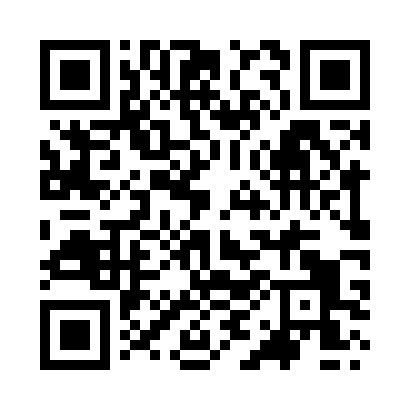 Prayer times for Hothfield, Kent, UKMon 1 Jul 2024 - Wed 31 Jul 2024High Latitude Method: Angle Based RulePrayer Calculation Method: Islamic Society of North AmericaAsar Calculation Method: HanafiPrayer times provided by https://www.salahtimes.comDateDayFajrSunriseDhuhrAsrMaghribIsha1Mon2:534:461:016:369:1511:082Tue2:544:471:016:369:1511:083Wed2:544:481:016:369:1411:084Thu2:554:481:016:369:1411:075Fri2:554:491:016:359:1311:076Sat2:564:501:026:359:1311:077Sun2:564:511:026:359:1211:078Mon2:574:521:026:359:1111:079Tue2:574:531:026:349:1111:0610Wed2:584:541:026:349:1011:0611Thu2:594:551:026:349:0911:0612Fri2:594:561:026:339:0811:0513Sat3:004:571:036:339:0711:0514Sun3:004:581:036:329:0711:0415Mon3:015:001:036:329:0611:0416Tue3:025:011:036:319:0511:0417Wed3:025:021:036:319:0311:0318Thu3:035:031:036:309:0211:0319Fri3:045:041:036:309:0111:0220Sat3:045:061:036:299:0011:0121Sun3:055:071:036:288:5911:0122Mon3:065:081:036:288:5711:0023Tue3:065:101:036:278:5611:0024Wed3:075:111:036:268:5510:5925Thu3:085:121:036:258:5310:5826Fri3:085:141:036:258:5210:5727Sat3:095:151:036:248:5110:5728Sun3:105:171:036:238:4910:5629Mon3:105:181:036:228:4810:5530Tue3:115:201:036:218:4610:5331Wed3:145:211:036:208:4410:51